Noteguide for Work and Energy (Videos 6A and 6B)		Name					What is Energy:Electromagnetic		Potential		Kinetic			Thermal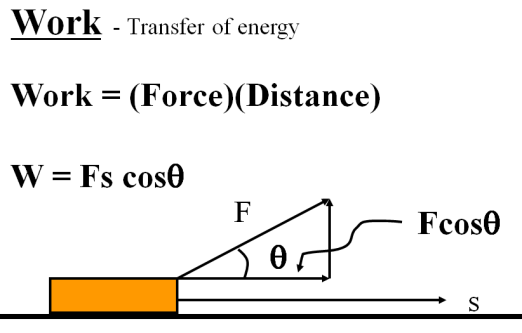 Example: What is the work done if you exert 12. N to drag a box 4.0 m across the floor?  (Be sure to write down what a Joule is)Whiteboards:1. Fred O’Dadark exerts 13.2 N on a rope that makes a 32o angle with the ground, sliding a sled 12.5 m along the ground.  What work did he do?2. Jane Linkfence does 132 J of work lifting a box 1.56 m.  What is the weight of the box?3.  Helena Handbasket brings a 5.2 kg box down from a 1.45 m tall shelf.  What work does she do? 3.  Helena Handbasket brings a 5.2 kg box down from a 1.45 m tall shelf.  What work does she do? 